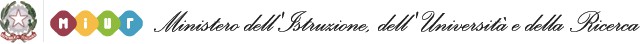 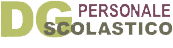 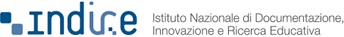 Neoassunti 2023/2024SommarioSommario1IntroduzioneIl Bilancio di Competenze è l’attività che dà avvio al percorso formativo del docente neoassunto sulla base del nuovo quadro normativo previsto per il periodo di prova (Legge 107/2015, DM 850/2015 e CM 36167/2015).Elaborare un proprio Bilancio di Competenze, nel contesto di questa azione formativa, significa promuovere un momento di riflessione professionale in forma di auto-valutazione sulla propria professionalità, in collaborazione con il docente tutor e con il supporto dello schema di seguito presentato.L’obiettivo di questa attività è di consentire al docente neoassunto di connettere le esperienze maturate in precedenti ambiti professionali e personali, per fare il punto sulle competenze possedute e su quelle da potenziare. A questa fase farà seguito l’elaborazione di un Patto formativo, da condividere con il tutor e il dirigente scolastico (art. 5, DM 850/2015; art. 4, CM 36167/2015), utile a delineare alcuni impegni e percorsi formativi per migliorare la propria professionalità nel contesto della scuola in cui si opera.L’attività guidata per la realizzazione del Bilancio di Competenze non assume un carattere valutativo (di cui tratta invece l'articolo 4 del DM 850 cit.), ma è finalizzata alla costruzione di un dispositivo pedagogico in grado di fare emergere la percezione di autoefficacia del docente rispetto ad alcune delle complesse funzioni che è chiamato a svolgere durante il proprio lavoro.La guida per la compilazione del Bilancio di CompetenzePer facilitare la riflessione sulle proprie competenze, di seguito viene fornito uno schema-guida in cui  2 sono rappresentate alcune delle principali funzioni del lavoro docente, raggruppate in 3 AREE:INSEGNAMENTO (DIDATTICA)PARTECIPAZIONE alla vita SCOLASTICA (ORGANIZZAZIONE)FORMAZIONE CONTINUA (PROFESSIONALITA’)che rappresentano le dimensioni “generative” delle diverse competenze che il docente interpreta ed esprime nell’esercizio quotidiano della sua professione.Ciascuna area si articola in alcuni Ambiti di competenza, a loro volta scanditi in Descrittori derivati dalla letteratura nazionale ed internazionale, opportunamente adattati per il contesto del nostro Paese, alla luce del quadro normativo vigente (TU 297/1994; CCNL 2006-2009; Legge 107/2015 e DM 850/2015). Ai descrittori sono affiancate delle domande guida, utili come stimolo di riflessione.A cosa serve il BilancioA partire dalle riflessioni sviluppate nel Bilancio di competenze iniziale e nel Patto formativo, durante la fase Peer to peer il tutor potrà aiutare il docente neoassunto a comprendere meglio il proprio stile di insegnamento, anche al fine di potenziare gli ambiti di competenza su cui si desidera lavorare maggiormente. Il Bilancio in uscita (art. 5, DM 850/2015) consentirà successivamente di procedere ad una riflessione più approfondita, sulla base di quanto delineato, sperimentato e documentato nel portfolio formativo, per migliorare la propria professionalità nelle diverse dimensioni analizzate.In sintesi, una elaborazione accurata del Bilancio di competenze consente di:precisare gli elementi sui quali far convergere l’attenzione del tutor e del neo-assunto nella fase Peer to peer e nella elaborazione del portfolio;predisporre una documentazione didattica chiara e pertinente da inserire nel portfolio digitale, al fine di individuare i cambiamenti necessari a migliorare il proprio agire professionale;agevolare la preparazione della fase istruttoria curata dal tutor di fronte al Comitato di Valutazione, in ordine al percorso formativo e professionale del neo-assunto (art. 13, DM 850, 2015)personalizzare l’attività formativa ai fini della predisposizione del patto per lo sviluppo professionale (art. 5, comma 3 DM 150/2015).Indicazioni per la compilazioneI Descrittori sui quali si chiede di riflettere sono stati pensati unitariamente, con lievi differenziazioni per 4 diverse tipologie di docente, riferite alle funzioni e al grado di scuola in cui sono chiamati ad insegnare (scuola dell’infanzia, scuola primaria, scuola secondaria di I e II grado, sostegno). Laddove non diversamente specificato i Descrittori sono rivolti a TUTTI gli insegnanti.Aiutandosi con le domande guida associate ai descrittori, si chiede al docente neoassunto di posizionarsi rispetto alla percezione personale di competenza su tre livelli:1) ho l'esigenza di acquisire nuove competenze; 2) vorrei approfondire alcuni aspetti; 3) mi sento adeguato al compitoPer ciascuno degli Ambiti di competenze è richiesto al docente di prendere in considerazione da uno a tre Descrittori e, con l’aiuto delle domande guida, di elaborare un testo discorsivo di massimo 2.000 battute, per descrivere e sintetizzare le ragioni del proprio posizionamento rispetto ai livelli dicompetenza percepiti.	3Il Bilancio di Competenze onlineIl docente neoassunto, con il supporto del tutor, procede alla compilazione dello schema di bilancio utilizzando il modello di seguito allegato. Successivamente, il contenuto elaborato dovrà essere riportato nell’equivalente formato digitale, allorquando sarà reso disponibile attraverso l’ambiente online neoassunti.indire.it.AREA DELLE COMPETENZE RELATIVE ALL’INSEGNAMENTO (Didattica)45Con l’aiuto delle domande guida, si elabori un testo di massimo 2.000 battute, che argomenti e sintetizzi la propria riflessione posizionandosi rispetto ai livelli di competenza percepiti. Si suggerisce di prendere in esame da un minimo di uno ad un massimo di tre descrittori per ogni ambito.Con l’aiuto delle domande guida, si elabori un testo di massimo 2.000 battute, che argomenti e sintetizzi la propria riflessione posizionandosi rispetto ai livelli di competenza percepiti. Si suggeriscedi prendere in esame da un minimo di uno ad un massimo di tre descrittori per ogni ambito.	6Con l’aiuto delle domande guida, si elabori un testo di massimo 2.000 battute, che argomenti e sintetizzi la propria riflessione posizionandosi rispetto ai livelli di competenza percepiti. Si suggerisce di prendere in esame da un minimo di uno ad un massimo di tre descrittori per ogni ambito.7AREA DELLE COMPETENZE RELATIVE ALLA PARTECIPAZIONE SCOLASTICA(Organizzazione)8Con l’aiuto delle domande guida, si elabori un testo di massimo 2.000 battute, che argomenti e sintetizzi la propria riflessione posizionandosi rispetto ai livelli di competenza percepiti. Si suggerisce di prendere in esame da un minimo di uno ad un massimo di tre descrittori per ogni ambito.9Con l’aiuto delle domande guida, si elabori un testo di massimo 2.000 battute, che argomenti e sintetizzi la propria riflessione posizionandosi rispetto ai livelli di competenza percepiti. Si suggerisce di prendere in esame da un minimo di uno ad un massimo di tre descrittori per ogni ambito.Con l’aiuto delle domande guida, si elabori un testo di massimo 2.000 battute, che argomenti e sintetizzi la propria riflessione posizionandosi rispetto ai livelli di competenza percepiti. Si suggerisce di prendere in esame da un minimo di uno ad un massimo di tre descrittori per ogni ambito.10AREA	DELLE	COMPETENZE	RELATIVE	ALLAPROPRIA FORMAZIONE (Professionalità)11Con l’aiuto delle domande guida, si elabori un testo di massimo 2.000 battute, che argomenti e sintetizzi la propria riflessione posizionandosi rispetto ai livelli di competenza percepiti. Si suggerisce di prendere in esame da un minimo di uno ad un massimo di tre descrittori per ogni ambito.Con l’aiuto delle domande guida, si elabori un testo di massimo 2.000 battute, che argomenti e sintetizzi la propria riflessione posizionandosi rispetto ai livelli di competenza percepiti. Si suggerisce di prendere in esame da un minimo di uno ad un massimo di tre descrittori per ogni ambito.12Con l’aiuto delle domande guida, si elabori un testo di massimo 2.000 battute, che argomenti e sintetizzi la propria riflessione posizionandosi rispetto ai livelli di competenza percepiti. Si suggerisce di prendere in esame da un minimo di uno ad un massimo di tre descrittori per ogni ambito.13b) Osservare e valutare gli allievi secondo un approccio formativob) Osservare e valutare gli allievi secondo un approccio formativoAcquisire una visione longitudinale degli obiettivi dell’insegnamento (curricolo verticale)	Rendere visibili agli occhi degli allievi i loro avanzamenti rispetto all’obiettivo prestabilito attraverso un feedback progressivoRitieni di avere chiarezza sull’articolazione degli obiettivi del tuo insegnamento in rapporto allo sviluppo del curricolo verticale? Se no, quali sono i problemi che ti poni, i dubbi che hai?Ritieni di possedere adeguate metodologie per osservare come gli allievi stanno apprendendo?Ritieni di saper individuare quali sono i tipi di feed back che maggiormente aiutano gli allievi a fare il punto sulle loro conoscenze/competenze e ad individuare che cosa modificare?15. Utilizzare diverse tecniche e strumenti per la valutazione formativaRitieni di avere una adeguata conoscenza delle tecniche e degli strumenti per proporre una valutazione che potenzi le capacità di ciascun allievo di progettare e monitorare il proprio apprendimento?Ritieni di conoscere differenti strumenti e tecniche per favorire l’autovalutazione, la valutazione tra pari, la co-valutazione con l’insegnante?16. Fornire indicazioni per consolidare gli apprendimenti e favorire integrazione e ristrutturazioni delle conoscenze a distanza di tempoRitieni di avere adeguate competenze per attuare con gli allievi dei momenti di recupero e analisi del percorso di apprendimento?Ritieni di dedicare un tempo adeguato e di attuare strategie efficaci per supportare gli allievi nell’integrare le conoscenze?17. Verificare	collegialmente	l’acquisizione	di competenze trasversali (soft skills).Ritieni di saper predisporre delle situazioni nelle quali gli allievi siano messi nelle condizioni di utilizzare le risorse possedute (conoscenze, abilità, pensiero strategico, routine…) per affrontare positivamente dei problemi complessi?c) Coinvolgere gli allievi nel loro apprendimento e nel loro lavoroc) Coinvolgere gli allievi nel loro apprendimento e nel loro lavoroLavorare partendo dalle conoscenze degli allievi. Rilevare le conoscenze esistenti e i legami tra le stesseCostruire ambienti di apprendimento capaci di sollecitare	partecipazione,	curiosità, motivazione e impegno degli allieviSviluppare la cooperazione fra gli allievi e le forme di mutuo insegnamentoRitieni di saper tener conto delle conoscenze degli allievi per progettare l’insegnamento? Come le rilevi? Ritieni adeguate le modalità di raccolta delle conoscenze che utilizzi e perché?Ritieni di essere in grado di attivare situazioni didattiche che coinvolgano gli allievi perché presentano sfide di conoscenza, o di produzione, o di risoluzione di problemi?Ritieni di essere in grado di progettare e gestire situazioni nelle quali gli allievi siano impegnati nel costruire conoscenza attraverso processi collaborativi e cooperativi, anche svolgendo attività di insegnamento reciproco.Favorire autoregolazione, autonomia e strategie di studio personaliCostruire regole chiare e condivise insieme alla classe(INFANZIA) Curare l'organizzazione di una giornata educativa equilibrata, ricca di momenti di accoglienza, relazione, gioco, apprendimento, vita praticaRitieni di saper elaborare adeguati supporti/processi per gli allievi affinchè siano in grado di autoregolare il proprio lavoro?Ritieni di saper gestire la condivisione con-tra gli allievi per stabilire regole condivise o per prendere decisioni relative al funzionamento scolastico? Ritieni di gestire efficacemente con il gruppo classe il rispetto di quanto deciso in modo condiviso?Ritieni di saper progettare la sequenza delle attività della giornata in modo tale che i bambini possano ottimizzare le loro potenzialità in rapporto anche ai loro bisogni fisici, emotivi, di conoscenza, di sperimentazione e movimento?f) Informare e coinvolgere i genitorif) Informare e coinvolgere i genitoriCoinvolgere i genitori nella vita della scuolaOrganizzare riunioni d’informazione e di dibattito sui problemi educativiRitieni di saper attuare strategie di coinvolgimento dei genitori nella vita della scuola?Ritieni di avere chiarezza sui saperi che caratterizzano “il futuro cittadino” o sulle problematiche educative più frequenti nel panorama sociale odierno?Ritieni di essere in grado di gestire un gruppo di genitori su questi temi?Comunicare ai genitori obiettivi didattici, strategie di intervento, criteri di valutazione e risultati conseguiti(INFANZIA E SOSTEGNO) Assicurare un rapporto personalizzato e accogliente verso singoli genitoriRitieni di essere in grado di comunicare chiaramente il tuo progetto educativo-didattico, le strategie di intervento poste in atto o ipotizzate per affrontare i problemi, e relativi processi di costruzione della valutazione in itinere e finale?Ritieni di saper mettere in atto un continuativo ascolto delle famiglie in modo tale da costruire un clima collaborativo per elaborare i progetti educativi dei bambini?h) Servirsi delle nuove tecnologie per le attività progettuali, organizzative e formativeh) Servirsi delle nuove tecnologie per le attività progettuali, organizzative e formative42. Utilizzare efficacemente le tecnologie per ricercare informazioniRitieni di saper utilizzare efficacemente le potenzialità fornite dalle attuali tecnologie (sia dispositivi sia internet) per curare la tua formazione continua?43. Utilizzare le tecnologie per costruire reti e scambi con altri colleghi anche nell’ottica di una formazione continua.Ritieni di saper sfruttare le potenzialità dei dispositivi tecnologici e di internet per costruire degli scambi efficaci e produttivi con altri colleghi o con esperti?44. Esplorare le potenzialità didattiche dei diversi dispositivi tecnologiciRitieni di avere un adeguato bagaglio di conoscenze e strategie per supportare gli allievi nell’uso delle tecnologie per apprendere?